Ο Δήμος Λαμιέων παρουσιάζει «Το λιοντάρι του Θρύλου» του παλαίμαχου ποδοσφαιριστή Παναγιώτη ΚελεσίδηΟ Δήμος Λαμιέων διοργανώνει εκδήλωση παρουσίασης του βιβλίου «Το λιοντάρι του Θρύλου» του παλαίμαχου διεθνή ποδοσφαιριστή Παναγιώτη Κελεσίδη την Τετάρτη 7 Σεπτεμβρίου και ώρα 20.00 στο Πολιτιστικό Κέντρο του Δήμου. Στην εκδήλωση θα παραβρεθεί και ο συγγραφέας του βιβλίου Παναγιώτης Κελεσίδης,Από το Γραφείο Τύπου του Δήμου Λαμιέων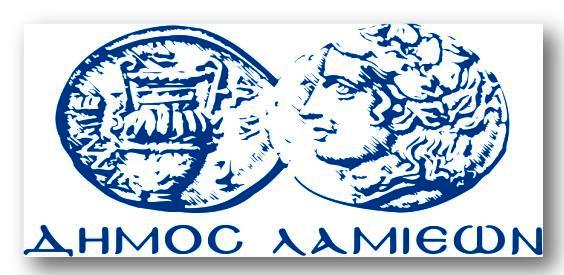 ΠΡΟΣ: ΜΜΕΔΗΜΟΣ ΛΑΜΙΕΩΝΓραφείου Τύπου& ΕπικοινωνίαςΛαμία, 2/9/2016